ПОРЯДОК ДОСТУПА ПЕДАГОГИЧЕСКИХ РАБОТНИКОВ К ИНФОРМАЦИОННО-ТЕЛЕКОММУНИКАЦИОННЫМ СЕТЯМ И БАЗАМ ДАННЫХ, УЧЕБНЫМ И МЕТОДИЧЕСКИМ МАТЕРИАЛАМ 1. Общие положения1.1. Порядок доступа педагогических работников к информационно-телекоммуникационным сетям и базам данных, учебным и методическим материалам, материально-техническим средствам обеспечения образовательной деятельности (далее - Порядок) является локальным нормативным актом муниципального бюджетного дошкольного образовательного учреждения «Детский сад № 167 общеразвивающего вида с приоритетным осуществлением деятельности по социально-личностному направлению развития детей» (далее - МБДОУ) и регламентирует доступ педагогических работников МБДОУ к информационно-телекоммуникационным сетям и базам данных, учебным и методическим материалам, материально-техническим средствам обеспечения образовательной деятельности.1.2. Настоящий Порядок разработан в соответствии с п. 7 ч. 3 статьи 47 Федерального закона от 29 .12. 2012 г. № 273-ФЗ «Об образовании в Российской Федерации».1.3. Доступ педагогических работников к информационно-телекоммуникационным сетям и базам данных, учебным и методическим материалам, материально-техническим средствам обеспечения образовательной деятельности обеспечивается с целью качественного осуществления педагогической, научной, методической или исследовательской деятельности.1.4. Настоящий Порядок действует вплоть до принятия нового локального нормативного акта.2. Доступ к информационно-телекоммуникационной сети Интернет2.1.Доступ педагогических работников к информационно-телекоммуникационной сети Интернет  осуществляется с персональных компьютеров, ноутбуков, планшетных компьютеров и т.п., установленных в помещениях МБДОУ и подключенных к сети Интернет, в пределах установленного лимита на входящий трафик, а также возможности МБДОУ по оплате трафика.2.2.Доступ педагогических работников к информационно-телекоммуникационной сети Интернет производится с использованием ограничений Интернет-фильтра.2.3.Предоставление доступа к информационно-телекоммуникационным сетям в МБДОУ педагогическому работнику осуществляется заместителем заведующего по УВР или старшим воспитателем.3.Доступ к базам данных3.1.Педагогическим работникам обеспечивается доступ к следующим базам данных свободного доступа:- информационные справочные системы;- профессиональные базы данных (сайт Министерства образования и науки РФ, сайт Министерства образования Красноярского края, сайт Красноярского информационно-методического центра, вебинары, дистанционные научно-практические конференции и т.д.);- поисковые системы.3.2. Информация об образовательных, методических, научных, нормативных и других электронных ресурсах, доступных к пользованию, размещается на сайте МБДОУ.4.Доступ к учебным и методическим материалам4.1.Учебные и методические материалы, размещаемые на официальном сайте МБДОУ, находятся в открытом доступе.4.2.Педагогическим работникам по их запросам могут выдаваться во временное пользование учебные и методические материалы, входящие в оснащение методического кабинета МБДОУ.4.3.Выдача педагогическим работникам во временное пользование учебных и методических материалов осуществляет заместителем заведующего по УВР и старший воспитатель.4.4.Срок, на который выдаются учебные и методические материалы определяет заместитель заведующего  по УВР или старший воспитатель с учетом графика использования запрашиваемого материала.4.5.Выдача педагогическому работнику и сдача им учебных и методических материалов фиксируются в журнале выдачи.4.6.При получении учебных и методических материалов на электронных носителях, подлежащих возврату, не допускается удаление или изменение  педагогическими работниками информации на этих носителях.5.Доступ к материально-техническим средствам обеспечения образовательной деятельности5.1.Доступ педагогических работников к материально-техническим средствам обеспечения образовательной деятельности осуществляется:- без ограничения в групповых помещениях, физкультурном и музыкальном залах и иным помещениям и местам проведения  непосредственно образовательной деятельности во время, отведенное в расписании занятий;- в групповых помещениях, физкультурном и музыкальном залах и иных помещениях и местах организации образовательной деятельности вне времени, определённого расписанием занятий, по согласованию с работником, ответственным за данное помещение.5.2.  Использование движимых (переносных)  материально-технических средств обеспечения образовательной деятельности (экран, проектор и др.) осуществляется с разрешения заместителя заведующего по ВМР или старшего воспитателя, ответственного за сохранность и использование соответствующих средств.5.3. Выдача педагогическому работнику и сдача им  движимых (переносных) материально-технических средств обеспечения образовательной деятельности фиксируются в журнале выдачи материальных ценностей.5.4. Для копирования  и тиражирования учебных и методических материалов педагогические работники имеют право пользования копировальным аппаратом на своем рабочем месте.5.5. Педагогический работник может сделать количество копий страниц формата А4, необходимое для его профессиональной деятельности.5.6. Для распечатывания учебных и методических материалов педагогические работники имеют право пользоваться принтером на своем рабочем месте.5.7. Накопители информации (CD-диски, флеш-накопители, карты памяти), используемые педагогическими работниками при работе с компьютерной информацией, предварительно должны быть проверены на отсутствие вредоносных компьютерных программ. Применение накопителей информации без предварительной проверки на отсутствие  вредоносных компьютерных программ не допускается.6.Обязанности и ответственность педагогов, осуществляющих доступ к  информационно-телекоммуникационным сетям и базам данных, учебным и методическим материалам, материально-техническим средствам обеспечения образовательной деятельности.6.1.Осуществляя доступ к информационно-телекоммуникационным сетям и базам данных, учебным и методическим материалам, материально-техническим средствам обеспечения образовательной деятельности, педагоги обязаны:-  соблюдать настоящий Порядок;- не нарушать правила техники безопасности, пожарной безопасности и санитарно-гигиенических  правил и норм;- не допускать порчи персональных компьютеров, ноутбуков, принтера, копировального аппарата, учебных и методических материалов, материально-технических средств обеспечения образовательного процесса.6.2. Контроль доступа к информационно-телекоммуникационным сетям и базам данных, учебным и методическим материалам, материально-техническим средствам обеспечения образовательной деятельности осуществляет заместитель заведующего по УВР и старший воспитатель МБДОУ.Принято:Советом педагогов Протокол №  1    от 30.08.2016г.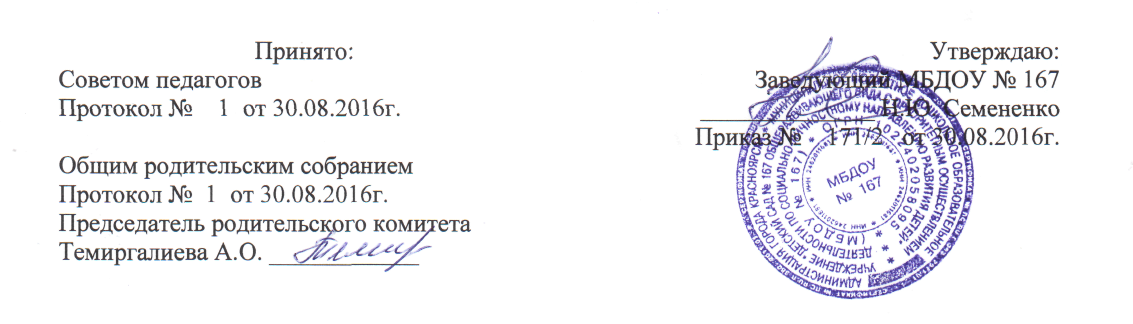 